《自然科学史研究》格式（2017年1月修订）主标题（二号黑体，居中）——副标题（三号黑体）作者（三号长仿宋体）（单位，城市 邮政编码）（六号宋体）摘  要  在摘要与关键词部分，整段文字均左右缩进2个字符，另外每段首行缩进2个字符（即“摘要”和“关键词”前各缩进4个字符）。“摘要”和“关键词”为黑体，内容文字为楷体，均为五号字。关键词  关键词  每词之间  空  1个字符正文（除引文以外，全文正文部分均为五号宋体，首行缩进2个字符。英文为Times New Roman字体，数字除专有名词外，一般使用印度-阿拉伯数字形式）。 一级标题（四号黑体，占3行，序号与文字间空1个字符） 二级标题（五号黑体，序号与文字间空1个字符）1.1.1  三级标题（五号楷体，序号与文字间空1个字符）正文（五号宋体）引文（五号楷体，整段左侧缩进2个字符，首行再缩进2个字符，即首行缩进4个字符。引文部分首尾不加引号。）正文 [1]正文（[2]，11页）（[3]，11～15页）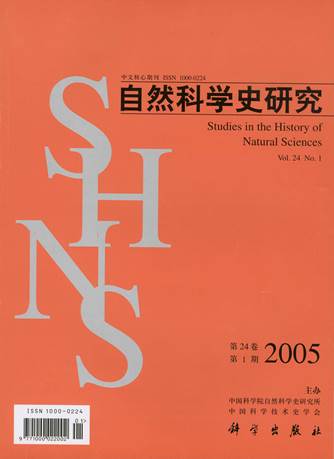 图1  图名（六号宋体，位于插图下方，序号与文字之间空1个字符）表1  表名（小五号黑体，位于表格上方，序号与文字之间空1个字符）说明：表格样式如上，左右无边框，上下边框加粗。表格下部文字说明部分整段左侧缩进2个字符。表格内容文字及下方说明文字均为六号宋体。致  谢  致谢部分与正文之间空1行，“致谢”标题为五号黑体，内容为五号楷体。空格情况参考此处书写样式。参  考  文  献（标题与致谢部分和下文各空1行，五号黑体，居中，每字之间空1个字符）1  参考文献书写规范参见附录B 《自然科学史研究》文献与注释撰稿说明及格式要求。2  参考文献文字为六号宋体，不缩进。序号与文字间空1个字符，换行时与上方文字部分对齐。English Title (12pt Times New Roman, Bold, 与参考文献空1行)Author (10pt, Times New Roman)(Institution, City Postcode, Country) (8pt, Times New Roman, 除邮编外为斜体)Abstract  title:10pt Times New Roman, Bold. Content: 10pt Times New Roman.Keywords title, bold, keywords, comma separated附录A  部分常用标准主要《标点符号用法》（GB/T 15834-2011）《出版物上数字用法》（GB/T 1583-2011）《汉语拼音方案》（ISO-7098）《汉语拼音正词法基本规则》（2012，国家技术监督局批准发布）《中国人名汉语拼音字母拼写规则》（2012）《现代汉语词典》其他汉字标准通用规范汉字表部分计量单位名称统一用字表现代常用独体字规范（GF0014-2009）词汇标准第一批异形词整理表（试行）（GF1001-2001）信息处理用现代汉词词类标记规范（GB/T20532-2006）语音与拼音方案中国地名汉语拼音字母拼写规则（汉语地名部分）普通话异读词审音表中文书刊名称汉语拼音拼写法（GB3259-1992）附录B  《自然科学史研究》文献与注释撰稿说明及格式要求(见附件)附录C  连接号、破折号使用方法（见附件）（六号宋体）（六号宋体）（六号宋体）（六号宋体）